Программа конференции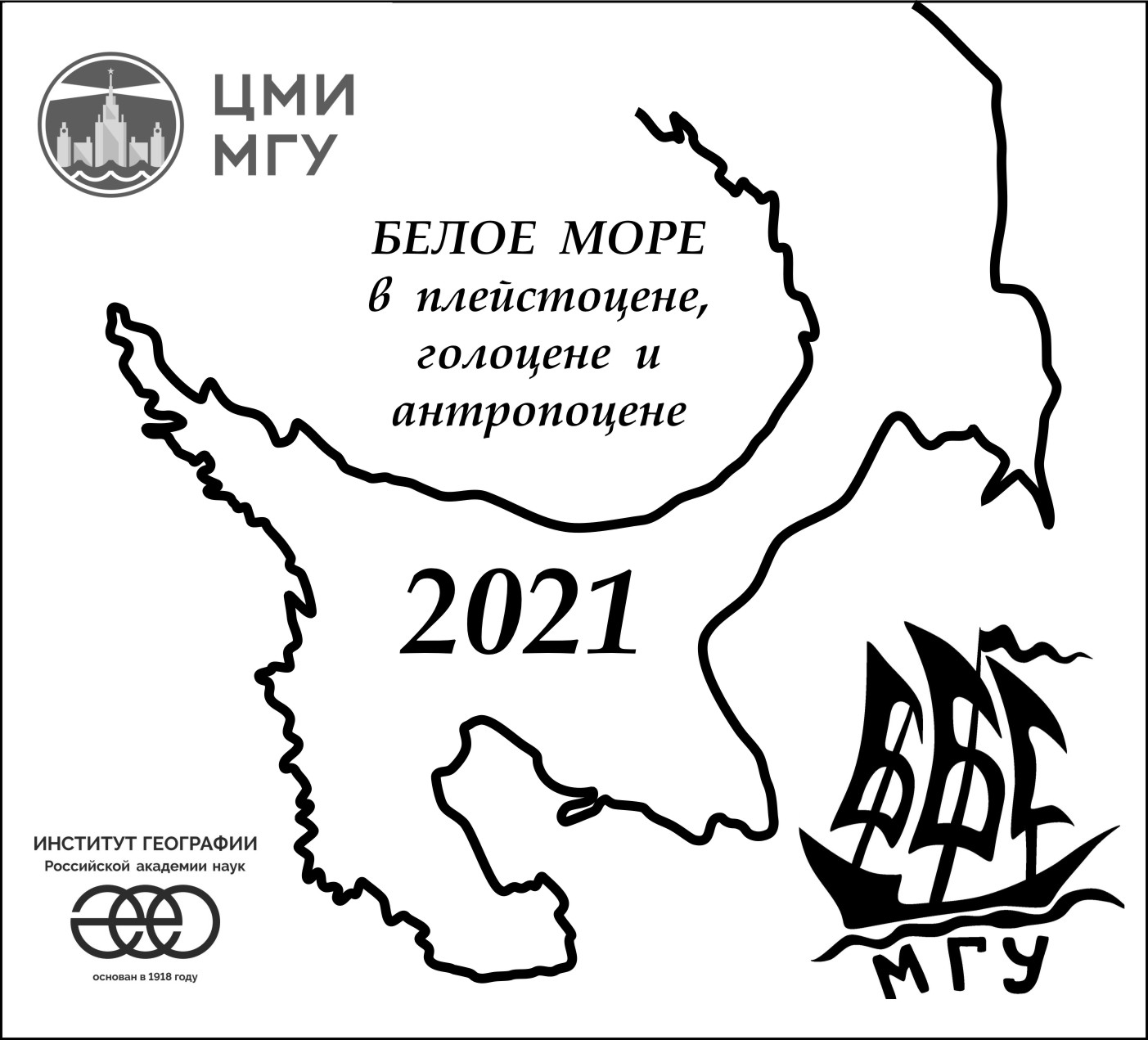 «Белое море в плейстоцене, голоцене и антропоцене»3-5 сентября 2021 годаЗеленый цвет – очные доклады, серый – дистанционные. 3 сентября, 9:30 – 19:004 сентября, 9:30 – 19:00Общая дискуссия, завершение конференции.5 сентября: при благоприятной погоде - экскурсия на о. Костьян; при неблагоприятной погоде – экскурсия на о. Оленевский 6 сентября: отъезд9:30-9:55Рыбалко Александр ЕвменьевичОсновные этапы изучения геологии четвертичных отложений Белого моря и дискуссионные проблемы его палеогеографии в позднем неоплейстоцене – голоцене9:55-10:20Бондарь Иван ВладимировичНапряженно-деформированное состояние земной коры южной части Кандалакшского залива10:20-10:45Вашков Андрей АлександровичКраевые образования последнего оледенения юго-западной части Кольского полуострова10:45-11:00 Кофе-брейк10:45-11:00 Кофе-брейк10:45-11:00 Кофе-брейк11:00-11:25Корсакова Ольга ПавловнаПобережье Белого моря в пределах Фенноскандинавского кристаллического щита (тектоника и палеогеография)11:25-11:50Зарецкая Наталия ЕвгеньевнаПоздненеоплейстоценовый разрез Зимнего и Абрамовского берегов Белого моря11:50-12:25Репкина Татьяна ЮрьевнаРазвитие берегов морей на периферии Скандинавского ледникового щита: Белое море12:25-13:00 Дискуссия12:25-13:00 Дискуссия12:25-13:00 Дискуссия13:00-14:30 Обед + послеобеденный сон13:00-14:30 Обед + послеобеденный сон13:00-14:30 Обед + послеобеденный сон14:30-14:55Толстобров Дмитрий СергеевичИзменение уровня Белого моря в районе села Кереть, Северная Карелия (предварительные данные)14:55-15:20Кублицкий Юрий Анатольевич Реконструкция относительного уровня Двинского залива Белого моря в голоцене15:20-15:55Леонтьев Петр АлександровичРеконструкция относительного перемещения уровня Белого моря на Северо-западе Онежского полуострова в голоцене по результатам палеолимнологических исследований15:55-16:20Жульников Александр МихайловичНеолитические стоянки Нижнего Нильмозера:  топография, хронология, поселенческая структура16:20-16:35 Дискуссия16:20-16:35 Дискуссия16:20-16:35 Дискуссия16:35-16:50 Кофе-брейк16:35-16:50 Кофе-брейк16:35-16:50 Кофе-брейк16:50-17:15Новигатский Александр НиколаевичВертикальные потоки осадочного вещества в Белом море17:15-17:40Токарев Михаил ЮрьевичСейсмоакустические и гидроакустические исследования в Кандалакшском заливе17:40-18:05Дорохов Дмитрий ВладимировичАйсберговое выпахивание в позднеплейстоценовых приледниковых бассейнах Балтийского и Белого моря18:05-18:30Старовойтов Анатолий ВасильевичЛитодинамические процессы на акваториях: типы, масштабы, причины перемещения отложений в Кандалакшском заливе18:30-19:00 Дискуссия18:30-19:00 Дискуссия18:30-19:00 Дискуссия19:30    Общий доклад А.М. Жульникова про археологию и петроглифы Прибеломорья19:30    Общий доклад А.М. Жульникова про археологию и петроглифы Прибеломорья19:30    Общий доклад А.М. Жульникова про археологию и петроглифы Прибеломорья9:30-9:55Сапелко Татьяна Валентиновна Первые результаты палинологических исследований на о. Анзер (Соловецкий архипелаг, Белое море)9:55-10:20Кутенков Станислав Анатольевич, Кожин М.Н.К вопросу о сухом торфонакоплении на островах Белого моря10:20-10:45Демиденко Николай АлександровичГидрологические и микробиологические процессы в меромиктических водоемах губы Канда Белого моря.10:45-11:00 Кофе-брейк10:45-11:00 Кофе-брейк10:45-11:00 Кофе-брейк11:00-11:25Репкина Татьяна ЮрьевнаРазвитие рельефа и придонных сообществ отчленяющихся водоемов фиардово-шхерных побережий: озеро Кисло-сладкое (пролив Великая Салма, Кандалакшский залив)11:25-11:50Краснова Елена ДмитриевнаОценка скорости поднятия порога, отделяющего прибрежную лагуну в Порьей губе (Кандалакшский заповедник)11:50-12:25Иванова Дарья АндреевнаСезонная динамика альгофлоры меромиктического озера Кисло-Cладкое, частично изолированного от Белого моря12:25-13:00 Дискуссия12:25-13:00 Дискуссия12:25-13:00 Дискуссия13:00-14:30 Обед + послеобеденный сон13:00-14:30 Обед + послеобеденный сон13:00-14:30 Обед + послеобеденный сон14:30-14:55Будько Дмитрий ФедоровичМикроэлементный состав двустворчатых моллюсков как индикатор состояния экосистем отделяющихся водоемов Белого моря14:55-15:20Гулин Максим БорисовичФункциональное состояние гидробионтов в меромиктических водоёмах Белого моря с различным физико-химическим режимом, отделяющихся от основного морского бассейна15:20-15:55Пацаева Светлана ВикторовнаОптические свойства растворенного органического вещества в меромиктических водоемах Беломорского побережья15:55-16:20Жильцова Анна АлександровнаСпектральные методы количественного определения хлоросомных бактериохлорофиллов в воде и экстрактах16:20-16:35 Кофе-брейк16:20-16:35 Кофе-брейк16:20-16:35 Кофе-брейк16:35-17:00Маторин Дмитрий НиколаевичИспользование флуоресценции хлорофилла для оценки состояния фитопланктона в отделяемых водоемах Белого моря 17:00-17:25Плотников Андрей ОлеговичИспользование ДНК метабаркодинга для оценки структуры и разнообразия сообществ протистов меромиктических озер Кандалакшского залива Белого моря